S&T Website Request Form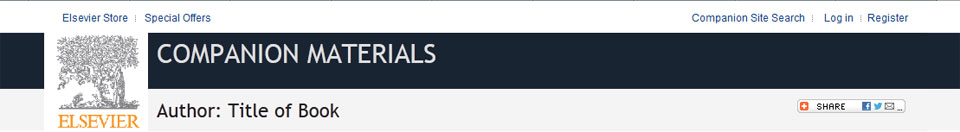 Product InformationAuthor: 
 Boyun Guo and Ali GhalamborBook Title: 
Natural Gas Engineering Handbook, 2nd EditionBook ISBN: 
978-1-933762-41-8Edition: 2Post all the excel files